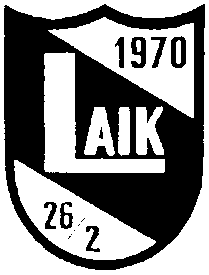 Redovisning domaruppdrag Namn:_______________________________________Pers nr:______________________________________Adress:______________________________________Post nr + Ort:_________________________________Ange bank och bankkonto nr:___________________________________________Domaruppdrag i matchen Lagans AIK ‐_____________________Datum:___________________________Ersättning:_________________________Intygas lagledare LAIK lag________________Domaruppdrag i matchen Lagans AIK ‐_____________________Datum:___________________________Ersättning:_________________________Intygas lagledare LAIK lag________________Domaruppdrag i matchen Lagans AIK ‐_____________________Datum:___________________________Ersättning:_________________________Intygas lagledare LAIK lag________________